   Inter-institutional agreement for the academic year(s): 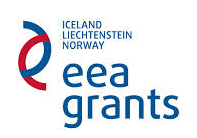 2014/2015 – 2020/2021*contact details to reach the senior officer in charge of this agreement The institutions named above agree to cooperate for the exchange of students and/or staff in the context of the Erasmus+ programme. They commit to respect the quality requirements of the Erasmus Charter for Higher Education (ECHE) in all aspects related to the organisation and management of the mobility, in particular the recognition of the credits awarded to students by the partner institution. Both parties commit to carry out the agreement to the best of their abilities and respect the Erasmus+ guidelines.Student Mobility for StudiesThe partners commit to amend the table below in case of changes in the mobility data by no later than the end of October in the preceding academic year.Staff Mobility for Teaching or TrainingThe partners commit to amend the table below in case of changes in the mobility data by no later than the end of October in the preceding academic year.Recommended language skillsThe sending institution, following agreement with the receiving institution, is responsible for providing support to its nominated candidates so that they can have the recommended language skills at the start of the study or teaching period:Deadlines Applications/information on nominated students must reach the receiving institution by (the deadlines indicated herewith are not final and different dates might apply and can be agreed upon):The receiving institution will send its decision within 5 weeks after the deadline.A Transcript of Records will be issued by the receiving institution no later than 5 weeks after the assessment period has finished at the receiving HEI.Termination of the agreement: the agreement can be modified or terminated unilaterally, as long as at least one academic year notice is given. Neither the European Commission nor the National Agencies can be held responsible in case of a conflict. General InformationSignatures of the legal representatives of both institutions:BETWEENSzéchenyi István UniversityBETWEENHU GYOR01Address:H-9026 GYŐR, Egyetem tér 1.Website:http://uni.sze.huhttp://ipc.sze.hu Institutional coordinator(name, email, phone)Ms. MÉSZÁROS MártaInternational OfficeTel: +36 96 503-415mmzs@sze.huErasmus Subject area – ISCED codeErasmus Subject area – ISCED codeLevelLevelLevelCountryCountryStudent Mobility for StudiesStudent Mobility for StudiesSubject area codeSubject area nameUndergraduate Bachelor 
(1st cycle)Post-graduate Master
(2nd cycle)Doctoral 
(3rd cycle)FROMTOStudentsMonths per
studentErasmus Subject area – ISCED codeErasmus Subject area – ISCED codeType of Staff MobilityType of Staff MobilityCountryCountryStaff Mobility for Teaching/TrainingStaff Mobility for Teaching/TrainingSubject area codeSubject area nameStaff Mobility for Teaching (STA)Staff Mobility for Training (STT)FROMTONr of staff/
academic yearTotal nr of days/staff memberReceiving InstitutionLanguage of instruction 1 (L1)Recommended level for student mobility (L1)Recommended level for staff mobility (L1)Language of instruction 2 (L2)Recommended level for student mobility (L2)Recommended level for staff mobilityHU GYOR01Hungarianminimum B1minimum B2Englishminimum B1minimum B2Receiving institutionAutumn term Spring termHU GYOR011st November1st JuneHU GYOR01Additional information for Incoming Studentshttp://ipc.sze.hu/en_GB/information-for-incoming-studentsOnline Course Cataloguehttp://ipc.sze.hu/en_GB/study-in-foreign-language-course-list-Grading systemhttp://ipc.sze.hu/en_GB/ectsHousinghttp://ipc.sze.hu/en_GB/accomodationContact detailsMs. MÉSZÁROS MártaInternational Officemmzs@sze.huVisa Informationhttp://www.bmbah.huContact detailsOffice of Immigration and Nationality - Regional Directorate of Western TransdanubiaAddress: H- 9026 Győr, Szövetség u. 15-17.Phone: +36-96-510-696, 510-799Insurance Informationhttp://www.oep. Contact detailsNational Health Insurance Fund - International AffairsAddress: H-1139 Budapest, Váci út 73/A.Phone: +36-1-350-1618Email: nemzetk@oep.huSupport for participants with special needspgerti@sze.huName of Institution:Name and function of the official representative:Name of Institution:Name and function of the official representative:Name of Institution:Széchenyi István Egyetem (Széchenyi István University)Name and function of the official representative:Prof. Dr. Földesi PéterRectorName of Institution:Széchenyi István Egyetem (Széchenyi István University)Name and function of the official representative:Prof. Dr. Földesi PéterRectorSignature:Signature:Date:Date:Stamp:Stamp: